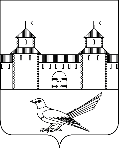 от 23.12.2016 № 2287-пВ соответствии со статьей 179  Бюджетного кодекса Российской Федерации, Федеральным законом от 06.10.2003 № 131-ФЗ «Об общих принципах организации местного самоуправления в Российской Федерации», руководствуясь статьями 32, 35 и 40 Устава муниципального образования Сорочинский городской округ Оренбургской области, постановлением администрации Сорочинского городского округа от 10.11.2015 № 529-п «Об утверждении порядка разработки, реализации и оценки эффективности муниципальных программ Сорочинского городского округа Оренбургской области», администрация Сорочинского городского округа Оренбургской области постановляет:1. Внести в постановление администрации города Сорочинска Оренбургской области от14.10.2015 №462-п «Об утверждении муниципальной программы «Управление муниципальными финансами и муниципальным долгом Сорочинского городского округа Оренбургской области на 2016 – 2020 годы» (в редакции постановлений от 11.02.2016 № 151-п, от 12.04.2016 № 512-п, от 25.05.2016 № 755-п, от 28.06.2016 №1026-п, 03.11.2016 № 1997-п) следующие изменения:1.1.Раздел «Объемы и источники финансирования муниципальной программы (тыс. рублей) с разбивкой по годам и подпрограммам» паспорта муниципальной программы «Управление муниципальными финансами и муниципальным долгом Сорочинского городского округа Оренбургской области на 2016 – 2020 годы» изложить в следующей редакции:1.2. Изложить Приложение №3 «Ресурсное обеспечение реализации муниципальной программы» к муниципальной программе «Управление муниципальными финансами и муниципальным долгом Сорочинского городского округа Оренбургской области на 2016 - 2020 годы» в новой редакции, согласно приложению №1 к постановлению.1.3. В Приложении №5 «Паспорт подпрограммы «Создание организационных условий для составления и исполнения бюджета Сорочинского городского округа на 2016 – 2020 годы» муниципальной программы «Управление муниципальными финансами и муниципальным долгом Сорочинского городского округа Оренбургской области на 2016-2020 годы»раздел «Объемы и источники финансирования подпрограммы (тыс. рублей) с разбивкой по годам» изложить в следующей редакции:1.4. В Приложении №6 «Паспорт подпрограммы «Управление муниципальным долгом Сорочинского городского округа на 2016 – 2020 годы» муниципальной программы «Управление муниципальными финансами и муниципальным долгом Сорочинского городского округа Оренбургской области на 2016-2020 годы» раздел «Объемы и источники финансирования подпрограммы (тыс. рублей) с разбивкой по годам» изложить в следующей редакции:1.5. В Приложении №7 «Паспорт подпрограммы «Повышение эффективности бюджетных расходов Сорочинского городского округа на 2016 - 2020 годы» муниципальной программы «Управление муниципальными финансами и муниципальным долгом Сорочинского городского округа Оренбургской области на 2016-2020 годы» раздел «Объемы и источники финансирования подпрограммы (тыс. рублей) с разбивкой по годам» изложить в следующей редакции:2. Контроль за исполнением настоящего постановления возложить на начальника Управления финансов администрации Сорочинского городского округа Оренбургской области Такмакову Т.П.3. Настоящее постановление вступает в силу после его официального опубликования.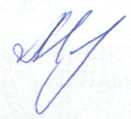 Глава муниципального образованияСорочинский городской округ                                                                         Т.П.МелентьеваРазослано: в дело, прокуратуре, администрации, Управлению финансов, Управлению образования, отделу по культуре и искусству, отделу по экономике, Кузнецову В.Г.,  портал администрации.Приложение № 1к постановлению администрации Сорочинского городского округа Оренбургской областиот 23.12.2016 № 2287-пПриложение № 3к муниципальной программе«Управление муниципальнымифинансами и муниципальным долгом Сорочинского городскогоокруга Оренбургской области на 2016 – 2020 годы»Ресурсное обеспечениереализации муниципальной программы(тыс. рублей)Администрация Сорочинского городского округа Оренбургской областиП О С Т А Н О В Л Е Н И Е О внесении изменений в постановление администрации города Сорочинска Оренбургской области от 14.10.2015 № 462-п «Об утверждении муниципальной программы «Управление муниципальными финансами и муниципальным долгом Сорочинского городского округа Оренбургской области на 2016 – 2020 годы» (в редакции постановлений от 11.02.2016 № 151-п, от 12.04.2016 № 512-п, от 25.05.2016 № 755-п, от 28.06.2016 №1026-п, 03.11.2016 № 1997-п)Объемы и источники финансирования муниципальной программы (тыс. рублей) с разбивкой по годам и подпрограммамОбъем финансового обеспечения Программы составляет 58561,6 тыс. рублей, в том числе по годам:2016 год – 11407,0 тыс. рублей;2017 год – 12607,4 тыс. рублей;2018 год – 12007,4 тыс. рублей;2019 год – 11407,4 тыс. рублей;2020 год – 11132,4 тыс. рублей.В разрезе подпрограмм:«Создание организационных условий для составления и исполнения бюджета Сорочинского городского округа на 2016 -2020 годы» - 52970,4 тыс. рублей, в том числе по годам:2016 год – 10840,8 тыс. рублей;2017 год – 10532,4 тыс. рублей;2018 год – 10532,4 тыс. рублей;2019 год – 10532,4 тыс. рублей;2020 год – 10532,4 тыс. рублей«Управление муниципальным долгом Сорочинского городского округа на 2016 – 2020 годы» - 2625,0 тыс. рублей, в том числе по годам:2016 год – 0,0 тыс. рублей;2017 год – 1475,0 тыс. рублей;2018 год – 875,0 тыс. рублей;2019 год – 275,0 тыс. рублей;2020 год – 0 тыс. рублей.«Повышение эффективности бюджетных расходов Сорочинского городского округа на 2016 - 2020 годы» - 2966,2 тыс. рублей, в том числе по годам:2016 год – 566,2 тыс. рублей;2017 год – 600,0 тыс. рублей;2018 год – 600,0 тыс. рублей;2019 год – 600,0 тыс. рублей;2020 год – 600,0 тыс. рублей.«Организация и осуществление внутреннего муниципального контроля в финансово-бюджетной сфере Сорочинского городского округа на 2016 – 2020 годы» - финансирования не предусматривает.Объемы и источники финансирования подпрограммы (тыс. руб.) с разбивкой по годамОбъем бюджетных ассигнований на реализацию подпрограммы составляет 52970,4 тыс. рублей, в том числе по годам:2016 год – 10840,8 тыс. рублей;2017 год – 10532,4 тыс. рублей;2018 год – 10532,4 тыс. рублей;2019 год – 10532,4 тыс. рублей;2020 год – 10532,4 тыс. рублей.Объемы и источники финансирования подпрограммы (тыс. руб.) с разбивкой по годамОбъем бюджетных ассигнований на реализацию подпрограммы составляет 2625,0 тыс. рублей, в том числе по годам:2016 год – 0,0 тыс. рублей;2017 год – 1475,0 тыс. рублей;2018 год – 875,0 тыс. рублей;2019 год – 275,0 тыс. рублей;2020 год – 0 тыс. рублей.Объемы и источники финансирования подпрограммы (тыс. руб.) с разбивкой по годамОбъем бюджетных ассигнований на реализацию подпрограммы составляет 2966,2 тыс. рублей, в том числе по годам:2016 год – 566,2 тыс. рублей;2017 год – 600,0 тыс. рублей;2018 год – 600,0 тыс. рублей;2019 год – 600,0 тыс. рублей;2020 год – 600,0 тыс. рублей.№ п/пСтатусНаименование муниципальной программы, подпрограммы, основного мероприятияГлавный распорядитель бюджетных средствКод бюджетной классификацииКод бюджетной классификацииКод бюджетной классификацииОбъем бюджетных ассигнованийОбъем бюджетных ассигнованийОбъем бюджетных ассигнованийОбъем бюджетных ассигнованийОбъем бюджетных ассигнований№ п/пСтатусНаименование муниципальной программы, подпрограммы, основного мероприятияГлавный распорядитель бюджетных средствГРБСРзПрЦСР2016 год2017 год2018 год2019 год2020 год1234567891011121муниципальная программаУправление муниципальными финансами и муниципальным долгом Сорочинского городского округа Оренбургской области на 2016 - 2020 годы»Всего, в том числе:ХХХ11407,012607,412007,411407,411132,41муниципальная программаУправление муниципальными финансами и муниципальным долгом Сорочинского городского округа Оренбургской области на 2016 - 2020 годы»Администрация Сорочинского городского округа Оренбургской области711ХХ35,4100,0100,0100,0100,01муниципальная программаУправление муниципальными финансами и муниципальным долгом Сорочинского городского округа Оренбургской области на 2016 - 2020 годы»Управление финансов администрации Сорочинского городского округа Оренбургской области712ХХ11120,412307,411707,411107,410832,41муниципальная программаУправление муниципальными финансами и муниципальным долгом Сорочинского городского округа Оренбургской области на 2016 - 2020 годы»Отдел по культуре и искусству администрации Сорочинского городского округа Оренбургской области714ХХ99,9100,0100,0100,0100,01муниципальная программаУправление муниципальными финансами и муниципальным долгом Сорочинского городского округа Оренбургской области на 2016 - 2020 годы»Управление образования администрации Сорочинского городского округа Оренбургской области771ХХ151,3100,0100,0100,0100,01.1Подпрограмма 1. «Создание организационных условий для составления и исполнения бюджета Сорочинского городского округа на 2016 – 2020 годы»Управление финансов администрации Сорочинского городского округа Оренбургской области712 ХХ10840,810532,410532,410532,410532,41.1.1Основное мероприятие 1.1 «Организация составления и исполнения местного бюджета»Управление финансов администрации Сорочинского городского округа Оренбургской области7120106221010002010729,210532,410532,410532,410532,41.1.1Основное мероприятие 1.1 «Организация составления и исполнения местного бюджета»Управление финансов администрации Сорочинского городского округа Оренбургской области7120106221018008056,50,00,00,00,01.1.1Основное мероприятие 1.1 «Организация составления и исполнения местного бюджета»Управление финансов администрации Сорочинского городского округа Оренбургской области7120106221018058055,10,00,00,00,01.2Подпрограмма 2. «Управление муниципальным долгом Сорочинского городского округа на 2016 – 2020 годы»Управление финансов администрации Сорочинского городского округа Оренбургской области712 ХХ0,01475,0875,0275,001.2.1Основное мероприятие 2.1«Обслуживание муниципального долга Сорочинского городского округа»Управление финансов администрации Сорочинского городского округа Оренбургской области712130122201001800,01475,0875,0275,001.3Подпрограмма 3. «Повышение эффективности бюджетных расходов Сорочинского городского округа на 2016 - 2020 годы»всего, в том числе:ХХХ566,2600,0600,0600,0600,01.3Подпрограмма 3. «Повышение эффективности бюджетных расходов Сорочинского городского округа на 2016 - 2020 годы»Администрация Сорочинского городского округа Оренбургской области711 ХХ35,4100,0100,0100,0100,01.3Подпрограмма 3. «Повышение эффективности бюджетных расходов Сорочинского городского округа на 2016 - 2020 годы»Управление финансов администрации Сорочинского городского округа Оренбургской области712 ХХ279,6300,0300,0300,0300,01.3Подпрограмма 3. «Повышение эффективности бюджетных расходов Сорочинского городского округа на 2016 - 2020 годы»Отдел по культуре и искусству администрации Сорочинского городского округа Оренбургской области714 ХХ99,9100,0100,0100,0100,01.3Подпрограмма 3. «Повышение эффективности бюджетных расходов Сорочинского городского округа на 2016 - 2020 годы»Управление образования администрации Сорочинского городского округа Оренбургской области771 ХХ151,3100,0100,0100,0100,01.3.1Основное мероприятие 3.1«Повышение качества управления муниципальными финансами»всего, в том числе:ХХХ566,2600,0600,0600,0600,01.3.1Основное мероприятие 3.1«Повышение качества управления муниципальными финансами»Администрация Сорочинского городского округа Оренбургской области7110113223017034035,4100,0100,0100,0100,01.3.1Основное мероприятие 3.1«Повышение качества управления муниципальными финансами»Управление финансов администрации Сорочинского городского округа Оренбургской области71201132230170340279,6300,0300,0300,0300,01.3.1Основное мероприятие 3.1«Повышение качества управления муниципальными финансами»Отдел по культуре и искусству администрации Сорочинского городского округа Оренбургской области7140804223017034099,9100,0100,0100,0100,01.3.1Основное мероприятие 3.1«Повышение качества управления муниципальными финансами»Управление образования администрации Сорочинского городского округа Оренбургской области77107092230170340151,3100,0100,0100,0100,01.3.1Мероприятие 3.1.5Мероприятие «Повышение эффективности распределения средств местного бюджета»Управление финансов администрации Сорочинского городского округа Оренбургской области7120113223017034024,50,00,00,00,01.3.1Мероприятие 3.1.6 «Повышение эффективности обеспечения функций муниципального управления»всего, в том числе:ХХХ541,7600,0600,0600,0600,01.3.1Мероприятие 3.1.6 «Повышение эффективности обеспечения функций муниципального управления»Администрация Сорочинского городского округа Оренбургской области7110113223017034035,4100,0100,0100,0100,01.3.1Мероприятие 3.1.6 «Повышение эффективности обеспечения функций муниципального управления»Управление финансов администрации Сорочинского городского округа Оренбургской области71201132230170340255,1300,0300,0300,0300,01.3.1Мероприятие 3.1.6 «Повышение эффективности обеспечения функций муниципального управления»Отдел по культуре и искусству администрации Сорочинского городского округа Оренбургской области7140804223017034099,9100,0100,0100,0100,01.3.1Мероприятие 3.1.6 «Повышение эффективности обеспечения функций муниципального управления»Управление образования администрации Сорочинского городского округа Оренбургской области77107092230170340151,3100,0100,0100,0100,01.4Подпрограмма 4. «Организация и осуществление внутреннего муниципального контроля в финансово-бюджетной сфере Сорочинского городского округа на 2016 – 2020 годы»Администрация Сорочинского городского округа Оренбургской области000001.4.1Основное мероприятие 4.1«Организация и осуществление внутреннего муниципального финансового контроля»Администрация Сорочинского городского округа Оренбургской области00000